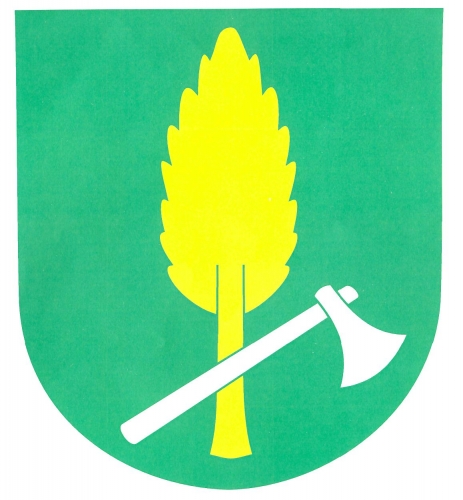 P R O J E K T„Oprava obecního úřadu č.p. 276 v obci Řídeč“se uskutečňuje za finanční podpory Olomouckého kraje,z dotačního programu „Program obnovy venkova Olomouckého kraje“Dotační titul č. 1 Podpora budování a obnovy infrastruktury obceve výši 123.500,- Kč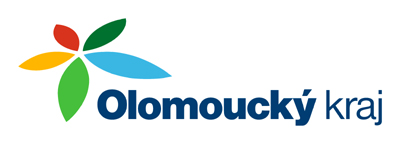 